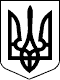 МІНІСТЕРСТВО ЗАХИСТУ ДОВКІЛЛЯ ТА ПРИРОДНИХ РЕСУРСІВ УКРАЇНИН А К А ЗПро затвердження Правил технічної експлуатації полігонів, припинення експлуатації, рекультивації та догляду за полігонами після припинення їх експлуатаціїВідповідно до частини третьої статті 40 Закону України «Про управління відходами» та з метою встановлення єдиних правил технічної експлуатації полігонів, припинення експлуатації, рекультивації та догляду за полігонами після припинення їх експлуатації НАКАЗУЮ:1. Затвердити Правила технічної експлуатації полігонів, припинення експлуатації, рекультивації та догляду за полігонами після припинення їх експлуатації, що додаються.2. Цей наказ набирає чинності з дня його офіційного опублікування, але не раніше дня припинення або скасування дії правового режиму воєнного стану в Україні.3. Департаменту цифрової трансформації, електронних публічних послуг та управління відходами (Євгенія ПОПОВИЧ) забезпечити подання цього наказу в установленому порядку на державну реєстрацію до Міністерства юстиції України.4. Контроль за виконанням цього наказу покласти на заступника Міністра з питань цифрового розвитку, цифрових трансформацій і цифровізації Сергія ВЛАСЕНКА.Міністр							                      Руслан СТРІЛЕЦЬ______________ 20__ р.Київ   № ______________